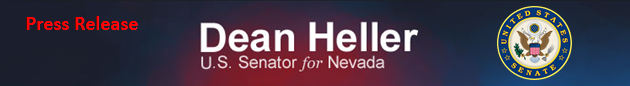 For Immediate Release:                          		Contact: February 26, 2015					Neal A. Patel (Heller) 202-224-6244							Karen Lightfoot (Schatz) 202-224-3934 Heller and Schatz Bipartisan Bill on FCC Moves to Senate Floor(Washington, DC) – Today, legislation U.S. Senator Dean Heller (R-NV) introduced, “The FCC Consolidated Reports Act of 2015,” S. 253, made it through the Senate Committee on Commerce, Science, & Transportation. The legislation was cosponsored by Senator Brian Schatz (D-HI):     Senator Heller said, “I’m proud to see my colleagues on the Senate Commerce Committee move this bipartisan legislation through committee and on its way to the Senate floor. Having a centralized and consolidated FCC report delivered to members of relevant committees every Congress is an efficient use of time and resources. The report provides key information on competition in voice, video, and data delivery. It also stops outdated reports from being produced.” Senator Heller continued, “Assessing whether current laws and regulations pose a barrier of entry to competition in the telecommunications marketplace continues to be a top priority of mine. Good government bills like S. 253 ensure government efficiency and consumer protection remain the primary objectives. I would also like to thank my colleague, Senator Schatz, for joining me in this effort.”Senator Schatz stated, “Bi-partisan consensus has always been a hallmark for the Commerce Committee. With Chairman Thune and Ranking Member Nelson’s leadership I am hopeful the Committee will find opportunities to reach consensus on a range of important issues before it this Congress. I am happy to work with Senator Heller on S.253, The FCC Consolidated Reporting Act. This is a small but important step in our efforts to support the FCC’s ongoing work.“Consolidating reporting will help the FCC streamline some reporting requirements and saves resources. My goal in cosponsoring S. 253 is to support the FCC and to make sure they are dedicating their limited resources to their core mission; protecting consumers and promoting competition. Consolidating these reports will ensure that we are maintaining transparency which helps us protect consumers and gauge the competitive telecom landscape.”This legislation passed the House of Representatives on Tuesday by a vote of 411-0###